AVON & SOMERSET CONSTABULARY BENEVOLENT FUNDApplication for Assistance                                                    Benevolent Fund Office(Confidential)                                                                        Reference:Supporting Information(Please outline the reason for your application and continue on separate sheets if necessary)If you’re requesting support for a specific purchase or repair, please attach written quotes for the item or work to be undertaken)IMPORTANT NOTESThe information on this form will be used to decide whether to make available to you funds from the Benevolent Fund and it is therefore a condition of the loan or grant.Should any of the information subsequently be found to be incorrect or misleading the Avon and Somerset Constabulary Benevolent Fund Trustees reserve the right to recover all the funds made available to you forthwith.------------------------------------------------------------------------------------------------------------------------------------------------I will inform the Avon and Somerset Constabulary Benevolent Fund immediately of any change in my circumstances relevant to this application.I give permission for the Avon and Somerset Constabulary Benevolent Fund to store and process my personal information for the purposes of carrying out its charitable objectives. I understand that I have the right to receive a copy of this information and correct any inaccuracies, if appropriate. I also understand that my personal information will be treated confidentially.I give permission for the Avon and Somerset Constabulary Benevolent Fund to share the information I have given on this application with other charities who may be able to help me.Where I have included information about other named individuals (e.g., dependents/children) on this form, I have notified these individuals and they have given permission for the Avon and Somerset Constabulary Benevolent Fund to store and process their personal information.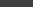 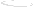 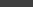 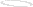 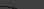 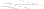 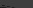 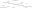 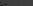 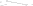 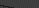 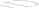 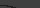 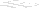 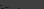 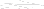 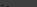 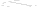 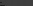 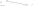 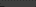 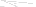 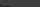 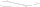 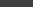 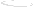 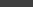 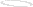 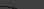 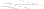 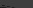 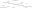 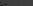 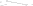 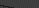 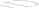 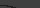 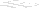 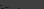 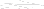 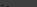 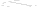 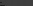 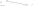 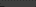 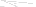 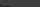 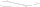 I declare that all the information I have given is, to the best of my knowledge, correct.Applicant’s Signature ………………………………………………………… Date ……………………….Partner/Spouse’s Signature …………………………………………………  Date ……….………………Applicant DetailsApplicant DetailsApplicant DetailsApplicant DetailsNameRoleHome AddressDate of Birth Home AddressRelationship Status Home AddressTelephone Home AddressForce No PostcodeNational Ins Station/Base  Payroll NoE-mail addressSpouse/Partner Details Spouse/Partner Details Spouse/Partner Details Spouse/Partner Details NameDate of BirthAddress(If different)Address(If different)Address(If different)Dependents (including adults)Dependents (including adults)Dependents (including adults)Dependents (including adults)Dependents (including adults)NameAgeLiving at home or awayRelationship to applicantEmployed/unemployed or at school/universityPrevious applications for financial assistance 	Previous applications for financial assistance 	Previous applications for financial assistance 	Previous applications for financial assistance 	DateAmountAssistance ProviderNature of AssistanceOther advice, guidance or support approached.(Charities, debt management (please attach copy), employment services e.g. OH, HR …)Other advice, guidance or support approached.(Charities, debt management (please attach copy), employment services e.g. OH, HR …)Other advice, guidance or support approached.(Charities, debt management (please attach copy), employment services e.g. OH, HR …)Name of Company/Dept Support provided (financial or otherwise) 1 2 3 4Monthly income and expenditure of household (Please complete relevant sections)Monthly income and expenditure of household (Please complete relevant sections)Monthly income and expenditure of household (Please complete relevant sections)Monthly income and expenditure of household (Please complete relevant sections)Monthly income and expenditure of household (Please complete relevant sections)Monthly income and expenditure of household (Please complete relevant sections)Net Monthly Income£Monthly Expenditure£ArrearsOffice use onlyWages / Salary (applicant)MortgageWages / Salary (spouse /partner)Rent Maintenance / CSA ReceiptsCouncil TaxGasPensions (applicant)ElectricityPension Income Other fuelPensions (spouse/partner)Maintenance / CSA paymentsPension Income TelephoneMobile telephone(s)TV / satellite / cable / licenceBuildings / contentsinsuranceOther housing costsMortgage endowment policyLife assuranceState BenefitsOther insurance(s)ApplicantAverage monthly food billOther housekeepingCar costs (i/c insurance/fuel)Travel costsPartner/SpouseMeals at school / workClothingCarer / childcare costs Child BenefitLoans / Liabilities / debts (give fuller breakdown details on next page)Hobbies / EntertainmentCigarettes / AlcoholAll other IncomeMedical or Dietary ExpensesDividendsFamily contributions  Non-recurring expenditure  e.g., property maintenanceInterest  Non-recurring expenditure  e.g., property maintenanceRental Income  Other expenditureTotal IncomeTotal Expenditure I am a subscribing member of the Benevolent FundI do not currently subscribe to the Benevolent Fund:I am a subscribing member of the Benevolent FundPlease send me details:Liabilities / debts(Includes secured loans, unsecured loans, HP, Trading agreements)Liabilities / debts(Includes secured loans, unsecured loans, HP, Trading agreements)Liabilities / debts(Includes secured loans, unsecured loans, HP, Trading agreements)Liabilities / debts(Includes secured loans, unsecured loans, HP, Trading agreements)Liabilities / debts(Includes secured loans, unsecured loans, HP, Trading agreements)Liabilities / debts(Includes secured loans, unsecured loans, HP, Trading agreements)CreditorsPurchaseDateContractAmountMonthlyInstalmentTotalArrearsOutstandingTotals:Savings and capitalApplicant’s and spouse/partner’s total savings (including capital, investments)£